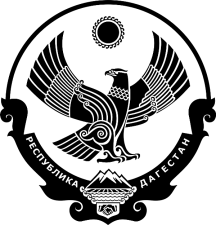 РЕСПУБЛИКА ДАГЕСТАНСОБРАНИЕ ДЕПУТАТОВ МУНИЦИПАЛЬНОГО РАЙОНА«КАРАБУДАХКЕНТСКИЙ РАЙОН»Р Е Ш Е Н И Еот 27 января 2022 года № 73О результатах деятельности отдела МВД России по Карабудахкентскому району за 2021 годВ соответствии  с частью  3 статьи 8 Федерального закона «О полиции», заслушав и обсудив отчет начальника отдела МВД России по Карабудахкенскому району подполковника полиции Гереева Г.А. о деятельности отдела МВД по Карабудахкенскому району по итогам 2021 года, Собрание депутатов МР «Карабудахкенский район»  отмечает улучшение состояния преступности и охраны общественного порядка в районе.	Учитывая вышеизложенное, Собрание депутатов муниципального района «Карабудахкентский район» 4-го созываР Е Ш А Е Т:1. Отчет начальника отдела МВД России по  Карабудахкентскому району о деятельности отдела МВД России по Карабудахкентскому району по итогам 2021 года принять к сведению (прилагается).2. Работу отдела МВД России по Карабудахкенскому району за 2021 год считать удовлетворительной.3. Опубликовать настоящее решение в районной газете «Будни района» и разместить на сайте администрации Карабудахкентского муниципального района.Председатель Собрания депутатовМР «Карабудахкентский район»					          А.А. СалаватовГлаваМР «Карабудахкентский район»					        М.Г. Амиралиев